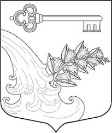 АДМИНИСТРАЦИЯ УЛЬЯНОВСКОГО ГОРОДСКОГО ПОСЕЛЕНИЯ ТОСНЕНСКОГО РАЙОНА ЛЕНИНГРАДСКОЙ ОБЛАСТИПОСТАНОВЛЕНИЕ (проект)    Об утверждении Порядка присвоения наименований элементам улично-дорожнойсети (за исключением автомобильных дорогфедерального и регионального значения),наименований элементам планировочнойструктуры, изменения, аннулирования такихнаименований в границах Ульяновскогогородского поселения Тосненского района Ленинградской областиВ соответствии с п. 21 ч. 1 ст. 14 Федерального закона от 06.10.2003 № 131-ФЗ «Об общих принципах организации местного самоуправления в Российской Федерации», руководствуясь Уставом Ульяновского городского поселения Тосненского района Ленинградской области,  ПОСТАНОВЛЯЮ:Утвердить Порядок присвоения наименований элементам улично-дорожной сети (за исключением автомобильных дорог федерального и регионального значения), наименований элементам планировочной структуры, изменения, аннулирования таких наименований в границах Ульяновского городского поселения Тосненского района Ленинградской области согласно приложению.Опубликовать настоящее постановление в сетевом издании «ЛЕНОБИНФОРМ» и разместить на официальном сайте администрации Ульяновского городского поселения Тосненского района Ленинградской области.Настоящее постановление вступает в силу со дня опубликования.Контроль за исполнением данного постановления оставляю за собой.Глава администрации                                                                      К.И. Камалетдинов№